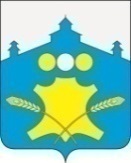 Администрация Советского сельсоветаБольшемурашкинского муниципального района Нижегородской области Постановление19 июля 2018года		                                                     		№ 47
Об утверждении Порядка осуществления контроля 
за соблюдением Правил благоустройства территории 
 Советского  сельсовета      В соответствии со статьей 14 Федерального закона от 06.10.2003  № 131-ФЗ "Об общих принципах организации местного самоуправления в Российской Федерации", Уставом  Советского сельсовета , в целях исполнения решения сельского Совета Советского сельсовета от 26.06.2018 года № 17 «Об утверждении Правил благоустройства территории Советского сельсовета Большемурашкинского муниципального района Нижегородской области», администрация Советского сельсовета ПОСТАНОВЛЯЕТ:1. Утвердить прилагаемый Порядок осуществления контроля за соблюдением Правил благоустройства территории Советского сельсовета.
2. Настоящее постановление подлежит размещению на сайте администрации Советского сельсовета.          
Глава   администрации  сельсовета                                     А.В. ТелегинУтвержденпостановлением администрацииСоветского  сельсовета № 47 от 19.07.2018г.
Порядок
осуществления контроля за соблюдением Правил благоустройства территории  Советского сельсоветаПорядок осуществления контроля за соблюдением Правил благоустройства территории Советского сельсовета  (далее - Порядок) разработан в целях организации осуществления муниципального контроля за соблюдением Правил благоустройства территории   Советского сельсовет (далее - Правил благоустройства территории),  физическими лицами,  регламентации проведения  такого контроля, проведения мониторинга его эффективности. 
2. Полномочия администрации Советского сельсовета  по осуществлению контроля за соблюдением Правил благоустройства территории физическими лицами  выполняет специалист администрации сельсовета, ответственный за исполнение полномочий по благоустройству территории сельсовета.
3. Проведение контроля за соблюдением Правил благоустройства территории Советского сельсовета физическими лицами осуществляется в форме постоянного мониторинга территории, фиксации нарушений Правил благоустройства территории Советского сельсовета, установленных в ходе такого мониторинга, выдачи предписаний об устранении нарушений Правил благоустройства территории, установления факта исполнения или неисполнения предписания и организации мер по привлечению лиц, не исполнивших предписание, к ответственности в установленном законом порядке. 
4. В случае установления в ходе проведения мониторинга территории Советского сельсовета нарушения Правил благоустройства территории,  незамедлительно составляется акт выявления нарушения Правил благоустройства территории и санитарного содержания территории  Советского сельсовета (приложение 1 к Порядку).
В целях подтверждения нарушения Правил благоустройства территории к акту выявления нарушения Правил благоустройства территории  могут прилагаться:
- фототаблица с нумерацией каждого фотоснимка (приложение 2 к Порядку);
- иная информация, подтверждающая наличие нарушения.
 5. Специалист администрации Советского сельсовета, составивший акт выявления нарушения Правил благоустройства территории, принимает меры к установлению лица, нарушившего Правила благоустройства территории, и выдает ему Предписание об устранении нарушений Правил благоустройства территории (приложение 3 к Порядку), в котором устанавливается срок исполнения предписания.
Предписание вручается лицу, допустившему нарушение (его представителю), о чем делается пометка в Предписании об устранении нарушений Правил благоустройства. В случае невозможности вручения предписания лицу, допустившему нарушение, (его представителю), предписание с копией акта выявления нарушения Правил благоустройства территории направляется нарушителю по почте заказным письмом с уведомлением о вручении.   
6.  При оформлении предписания устанавливается разумный срок, необходимый для устранения нарушения с момента вручения предписания. 
При выявлении нарушений, связанных:
- с уборкой территории  - срок устранения нарушения устанавливается от двух часов до трех суток;
- с ненадлежащим содержанием конструктивных элементов зданий, сооружений, ограждений - срок устранения нарушения устанавливается от трех суток до одного месяца;
- с не очисткой крыш зданий от снега и наледи - срок устранения нарушения устанавливается от одного часа до одних суток.
7. По истечении срока, установленного в предписании, в акте выявления нарушения Правил благоустройства территории делается пометка об исполнении (неисполнении) Предписания об устранении нарушений Правил благоустройства территории, производится повторная фотофиксация. В случае неисполнения предписания указанные материалы передаются лицу, уполномоченному на составление протокола об административном правонарушении. 
8. Специалист администрации Советского сельсовета осуществляет учет выявленных нарушений путем ведения журнала выявленных нарушений Правил благоустройства территории (приложение 4 к Порядку), хранение всех относящихся к проведению контроля документов (в том числе, актов, копий предписаний, почтовых уведомлений и др.).Приложение 1 АКТвыявления нарушения Правил благоустройства территории   Советского сельсовета"___" __________ 20__ г.                                                                    № ____________Время  "____" час. "____" мин.                                                          _________________Администрация  сельского поселения в лице:_________________________________                                                                                            (должность, Ф.И.О.)на основании  постановления  администрации   сельского поселения от "__" ____________ 20__г. №_______ с участием: ____________________________                                                                        (Ф.И.О. лица, принявшего участие)в присутствии: _________________________________________________( наименование юридического лица, Ф.И.О представителя (работника) юридического лица, Ф.И.О. физического лица)________________________________________________________________________ выявлены в ходе мониторинга территории Советского сельсовета,  следующие нарушения Правил благоустройства территории  Советского сельсовета________________________________________________________________________________________________________________________________________________________________________________________________________________________________________________________________________________________________________________________________________________________________________________________________________________________________________________ (описание нарушений с указанием конкретной нормы Правил благоустройства территории Советского сельсовета)С Актом ознакомлен, копию Акта получил____________________________________________________________________________________________________________(Ф.И.О., подпись, дата)Пометка об отказе ознакомления с Актом ____________________________________                                                                                (подпись лица, составившего акт)При  выявлении нарушения производились: ________________________________________________________________________________________________________________________________________________(указать действия) Подпись лица (лиц), составившего Акт ________________________________________________________________________Пометка об исполнении (неисполнении) об устранении нарушений Правил благоустройства территории Советского сельсовета     ________________________________________________________________________________________________________________________________________________Подпись лица (лиц), составившего Акт  _______________________________________________Приложение 2 ФОТОТАБЛИЦАк акту выявления нарушения Правил благоустройства территории  Советского сельсоветаот "___" ___________ 20__ г.                                                                  № __________________________________________________________________________________________________________________________________________________________(должность, Ф.И.О.)________________________________________________________________________________________________________________________________________________       (место совершения нарушения)Подпись лица (лиц), составившего фототаблицу ____________________________________       Приложение 3ПРЕДПИСАНИЕ   №___________ от "____" ______________  20_____г.ВЫДАНО: ________________________________________________________________________                         (официальное наименование юридического лица-нарушителя, Ф.И.О. физического лица-нарушителя)на основании акта проверки № ______________ от  ______    __________ 20_____ г.При проведении мероприятий по муниципальному контролю в сфере благоустройства по адресу: __________________________________________________________________________________________________установлены следующие нарушения:______________________________________________________________________________________________________________        (изложить выявленные нарушения и нормативные акты, требования которых нарушены)________________________________________________________________________________________________________________________________________________________________________________________________________________________________________________________________________________________________________________________________________________________________________Предписывается ________________________________________________________________________           (наименование организации, Ф.И.О. должностного лица, физического лица)________________________________________________________________________Об исполнении предписания проинформировать орган муниципального контроля в сфере благоустройства администрации Советского сельсовета в срок до «_____»  _____________ 20_____г.Должностное лицо органа муниципального контроляв сфере благоустройства               ____________________________________С предписанием ознакомлен и один экземпляр получил:Руководитель юридического лица, (его заместитель), индивидуальныйпредприниматель или их представители, физическое лицо                                           ________________________________________________________________________                       подпись                                 Ф.И.О.                               должность                                                                                                                   Приложение 4Журнал учета выявленных нарушенийПравил благоустройства территории Советского сельсовета№ п/пМероприятия по устранению нарушенийСроки исполнения№п/пДата выявления нарушения, характер нарушенияМесто нарушения, лицо, допустившее нарушенияРеквизиты Акта выявления нарушения, с указанием лица, составившего актРеквизиты предписания с указанием срока выполненияСведения об исполнении предписанияСведения о привлечении нарушителя к ответственности с указанием реквизитов постановления административной комиссииСведения об уплате штрафаПодпись работника, заполнившего журнал